CURRICULUM VITAE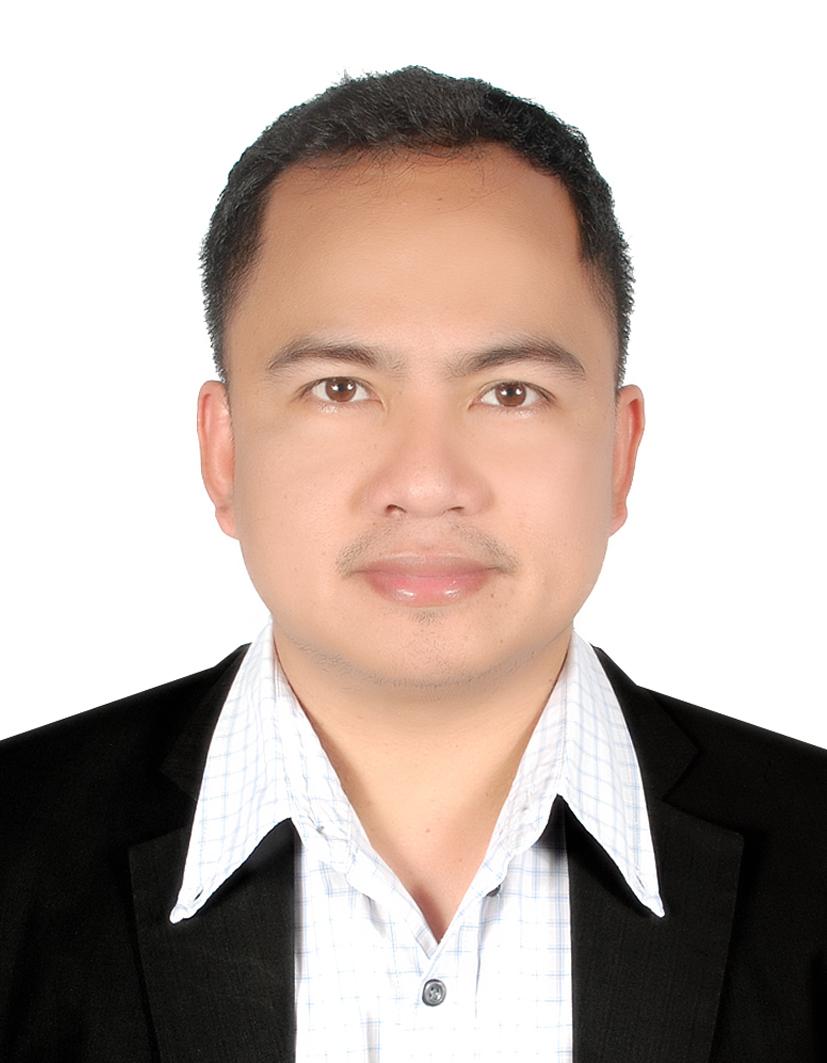            Roderick  Mobile: C/o 0501685421Email address:Roderick.377762@2freemail.com Visa Status: Employment Visa Valid UAE Automatic Driving license since 2013 and with own CarDesired Position:Sales ManagerSales Account ManagerKey Account ManagerArea ManagerBirth Place: PhilippinesLanguages:EnglishTagalogCebuanoAcademic Background:Bachelor of Science in AccountancySaint Theresa CollegeTandag City, Surigao del Sur, Philippines(Undergraduate 1994)Associate in Marine TransportationUniversity of CebuUC - MECCebu City, Philippines(Graduated 1997)Personal Attributes:DedicatedTime consciousTeam workerAdaptableResponsibleAbility to work multi-taskTeam works gets the best from the sales staff for business.Personal Information:Birth Date: December 1,1975Civil Status: MarriedHeight	       : 5’5Religion      : Roman CatholicPassport      : P2213974AEvents Participated:Always participating GITEX Shoppers every year since 2008 until 2016 @ World Trade Centre Dubai, UAEReferences available upon request.Career Highlights / Objective:        To contribute towards the growth and development of a dynamic organization where opportunities to grow both personally and professionally are ample and where I can utilize my skills effectively & efficiently.Summary of qualification:   With more than (10) Years of extensive UAE experience in the field of Sales and retail industry.Strong analytical and organization skillsCan easily adjust to work environment and can work with minimum supervision.Knowledgeable in Microsoft Office Excel, Word, Power Point.Computer literate and above average communication skills.Dependable team worker, Hardworking, Responsible.Career History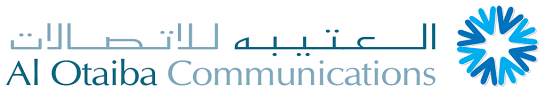 Al Otaiba CommunicationAl Zomorrodah Complex, Karama, Dubai UAE        August 2017 up to present: Brands: Go and Sigma Mobile AccessoriesDesignation: Sales Account ManagerDuties and Responsibilities:Responsible for key Sales function, (Key Accounts)Follow up for the LPO, Invoice, Delivery and follow up for the payment procedure approved by higher management.Reminder for overdue payment collections.Coordinating with service department for timely service maintain.Develop individual sales plan with Business Development Manager to ensure the achievement of targets.Sales and MerchandisingTimely conduct market visits on each retailer’s outlet to ensure the display in good shelves and ensuring stock replenishment at all times.Managing good relationships between Head Buyers & store Manager in charge.Meeting retailers on regular basis and discussing business and upcoming promotion for the month.Listing new potential customers and creating PR.Accounts Handled: Lulu Hypermarkets, Abu Dhabi Co-operative Society and Circle K Convenience store at Abu Dhabi and Al Ain areas.ITBU General Trading LLC              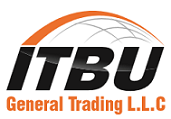 ACICO Business Park, Dubai UAE                        	May 2013 – May 2017Brands:  Mio GPS Navigator (Car Navigation System), Mio DVR (Dash board Camera), Genius DVR, Samsuz brand products such as iLight Smart Bulb, VR all in one, Laser Keyboard, Earphone BluetoothDesignation: Sales Supervisor / Promoted as a Sales ManagerDuties and Responsibilities:Managing 18 staff promoters designated assign in the different areas across UAE.Managing sales and stocks at retail stores across UAE.Accounts Handled:Power Retailers: Sharaf DG, Emax, Jacky’s ElectronicHyper Markets Retailers: Carrefour, Geant, Hyper panda,Online E-Store: Souq.com, Carrefour Web Store and Letstango.Managing and always participating GITEX Sales promotion events at Dubai World Trade Center.Coordinate with retailers& placing maintaining relationship with existing retailers while seeking new.Managing good relationships between Head buyers and retailers.Conducting business meeting with the team internally and the Retailers.Preparation of quotations in accordance with customer’s requirements and presenting appropriately to make a sale.Ensures that sufficient stocks are available to supply to customers.Co-ordinates with logistics staff to ensure on-time deliveries of orders.Maintaining &developing good relationships with existing customers via phone call or email.Gather relevant information from competitors such as pricing and promotions.Introduce new product to retailers and take feedback about products.Monitor product display in stores and take feedback from merchandiser about fast moving products requirements according to customer.Making new offers and promotion on weekly and monthly basis.Follow up Managers/Supervisor daily or weekly LPO’s from their designated Stores.Setting monthly sales targets for promoters and merchandisers.Meeting retailers on regular basis and discussing business for the month.Making plans to clear ageing and sleeping stocks from the retail stores.Meeting promoters and sorting out their issues regarding business.Daily monitoring sales / weekly report from the promoters.International Marketing Service (IMS)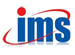 Al Rais Shopping Center		Mezzanine flr, Dubai UAE    	Dec. 2007 – April 2013	Brands:  	Mio GPS Car Navigator System and Mio DVR (Dash board Camera) Windows iDO brand PDA MobileDesignation: Sales Executive / PromoterDESIGNATED AREAS ASSIGNED:Carrefour Mall of Emirates       : Dubai, UAECarrefour Mirdiff City Center   : Dubai, UAECarrefour Marina Mall              : Abu Dhabi, UAEJacky's Electronics Dubai Mall : Dubai, UAE	Carrefour Deira City Center      : Dubai, UAEPlug-ins Electronics DFC          : Dubai, UAEPlug-ins Al Ghurair Mall           : Dubai, UAEDuties and Responsibilities:Greeting the walk-in customers with a pleasant approach.Inquire customer needs and providing them quick services, assisting them on what they are looking for.Demonstrate and explain to the customers the different highlight Specifications / features and advantages of the products.Assist customers from the demonstration period until purchase of product.Assist not only customers who intend to purchase Mio products, but also other customers of the Showroom that I am assigned to.Handling customers’ queries, request, suggestion and complain, (if any) or guide them to the concerned manager if necessary. Check stocks and maintain records of quantity value of merchandise and supplies.Ensure all display items are clean and in good condition.Prepare daily and monthly sales report.Applicant:Roderick